
26 сентября учитель физики нашего лицея Елисеева Елена Львовна приняла участие во Всероссийском вебинаре в рамках Консорциума по развитию школьного инженерного образования. Вебинар «Развитие инженерной компетентности школьников при решении технических задач на уроках физики» привлёк внимание коллег из более 30 школ Российской Федерации. Елена Львовна поделилась своим опытом на тему «Роль проектной деятельности в реализации курса «Физические методы в инженерных исследованиях» в профильных классах».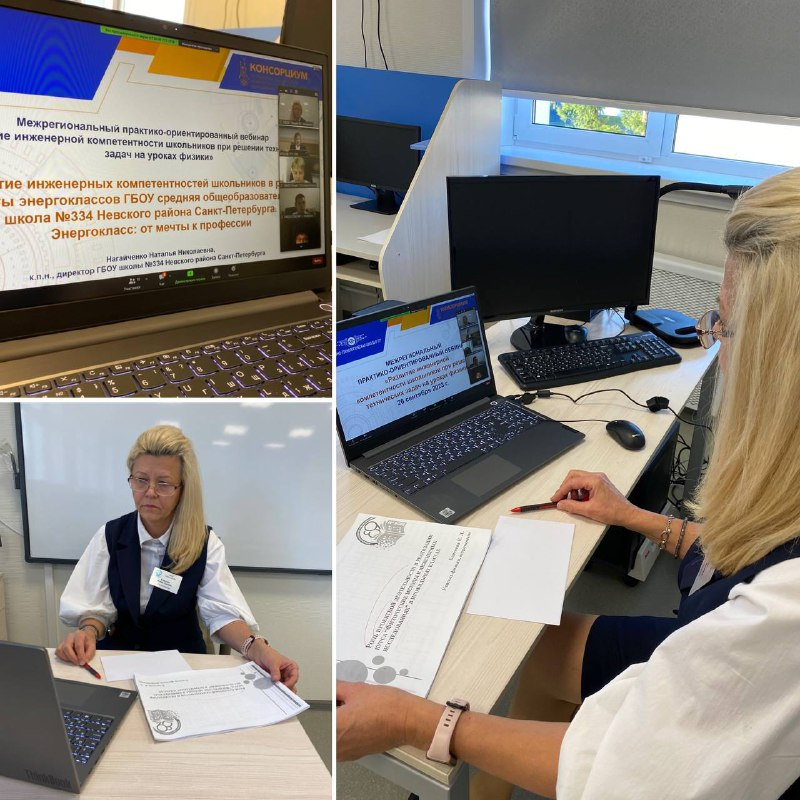 